Отличная профессиональная возможность со льготами, обучением и карьерным ростом!Станьте помощником по личному уходу(Personal Care Attendant, PCA)Программа предоставления помощников по личному уходу (Personal Care Attendant, PCA) осуществляется в рамках программы MassHealth. Программа MassHealth платит работодателям-потребителям (лицам с нарушениями развития, физического или интеллектуального здоровья) за наем PCA для помощи в повседневной жизни с такими действиями, как:приготовление пищи и кормление,уборка помещений и покупки,передвижение и перемещение,помощь при ходьбе,пользование туалетом,купание и одевание.ТребованияPCA должны иметь законное право работать в США;PCA должны понимать и выполнять инструкции потребителя-работодателя;новые PCA должны пройти ознакомительный курс для новых сотрудников (New Hire Orientation) в течение девяти (9) месяцев с момента приема на работу;см. другие требования в правилах программы MassHealth в 130 CMR 422.000.Карьерный ростВ первый день второго года работы PCA получают право на:ваучеры на обучение в колледже (восемь бесплатных зачетных единиц в год) по программам, дающим право на получение зачетных единиц или степени в области информационных технологий, здравоохранения или образования;участие в программе обучения на сертифицированного помощника медсестры (Certified Nurse Aid, CNA), включая стоимость курса, сертификационный тест и униформу.СоцпакетПочасовая заработная плата $19.00оплачиваемый отпуск по семейным обстоятельствам,зарабатывайте до 50 часов оплачиваемого отпуска,право на получение пособия по безработице.Бесплатное обучениеПосле первого дня работы в PCA вы можете зарегистрироваться на ряд однодневных семинаров и курсов с несколькими занятиями!Начните сегодня!Более подробную информацию можно найти на сайте www.MADirectCare.com.Создайте профиль работника на сайте www.MassPCADirectory.org.Свяжитесь в Интернете с людьми, которые хотят нанять PCA. Потенциальные потребители-работодатели узнают о ваших рабочих предпочтениях, квалификациях, навыках и учебе.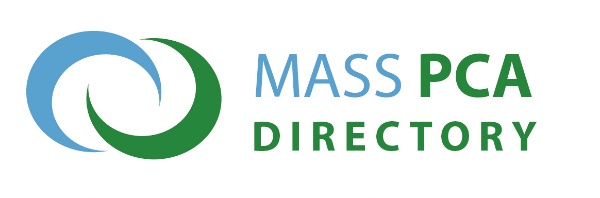 PCA Quality Home Care Workforce Council  pcacouncil@mass.gov  | www.mass.gov/pca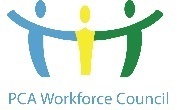 